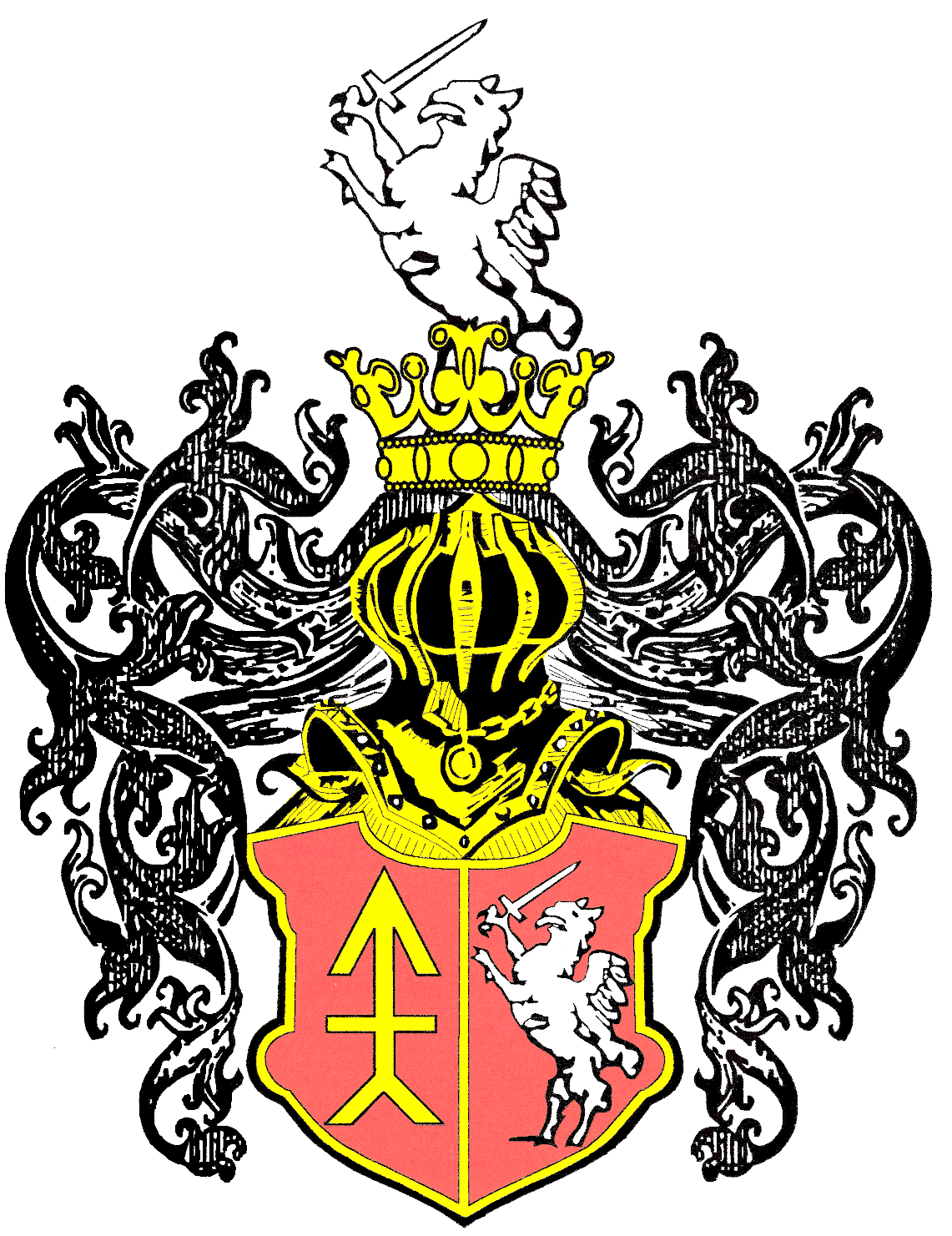 Sprawozdanie z realizacji Programu Współpracy Gminy Gródek z Organizacjami Pozarządowymi za 2022 r.Opracowała: Agnieszka Lisowska_____________________________________________________________________KWIECIEŃ 2023WSTĘPZgodnie z art. 5a ust. 3 ustawy z dnia 24 kwietnia 2003 r. o działalności pożytku publicznego i o wolontariacie (Dz. U. z 2023 r. poz. 571), zwanej dalej „ustawą” organ wykonawczy jednostki samorządu terytorialnego, nie później niż do dnia 31 maja każdego roku, jest obowiązany przedłożyć organowi stanowiącemu jednostki samorządu terytorialnego oraz opublikować w Biuletynie Informacji Publicznej sprawozdanie z realizacji programu współpracy za rok poprzedni. W 2022 r. współpraca Gminy Gródek z organizacjami pozarządowymi odbywała 
się w oparciu o „Program Współpracy Gminy Gródek z Organizacjami Pozarządowymi 
na 2022 r.”, zwany dalej „Programem” uchwalony uchwałą Nr XXXII/271/21 Rady Gminy Gródek z dnia 30 listopada 2021 r. (Dz. Urz. Woj. Podlaskiego  z 2021 r. poz. 4896).Główny cel Programu został określony jako kształtowanie i wzmocnienie współpracy między gminą a organizacjami w zakresie definiowania i zaspokojenia potrzeb mieszkańców gminy oraz zwiększania aktywności społeczności lokalnej. Dla realizacji celu głównego wyznaczone zostały cele szczegółowe, a wśród nich:umocnienie lokalnych działań oraz tworzenie warunków dla powstania inicjatyw i struktur działających na rzecz społeczności lokalnych;zwiększenie wpływu sektora obywatelskiego na kreowanie polityki społecznej w Gminie;poprawa jakości życia, poprzez pełniejsze zaspokajanie potrzeb społecznych;udział zainteresowanych podmiotów przy tworzeniu programu współpracy;otwarcie na innowacyjność i konkurencyjność poprzez umożliwienie Organizacjom występowania z ofertą realizacji projektów konkretnych zadań publicznych.FORMY WSPÓŁPRACYWspółpraca Gminy Gródek z organizacjami pozarządowymi w 2022 r. obejmowała zarówno finansową, jak i pozafinansową formę współpracy, w szczególności:zlecanie organizacjom realizacji zadań publicznych na zasadach określonych w ustawie,
w formie wspierania wykonywania zadań publicznych, wraz z udzieleniem dotacji na dofinansowanie ich realizacji;wzajemne informowanie się o planowanych kierunkach działalności;konsultowanie z organizacjami projektów aktów normatywnych w dziedzinach dotyczących ich działalności statutowej;tworzenie wspólnych zespołów o charakterze doradczym i inicjatywnym – uczestnictwo
w pracach komisji konkursowej;informowanie o potencjalnych źródłach finansowania i zasadach udzielania dotacji;nieodpłatne udostępnianie obiektów sportowych oraz innych obiektów użyteczności publicznej;publikacje informacji w gazecie lokalnej „Wiadomości Gródeckie – Haradockije Nawiny”;prowadzenie bazy danych organizacji działających na terenie Gminy oraz udostępnianie wykazu na stronie internetowej Gminy Gródek;sprawowanie patronatu Wójta Gminy nad konkursami, fundowanie nagród, promocja konkursów.WSPÓŁPRACA O CHARAKTERZE FINANSOWYM Współpraca finansowa Gminy z organizacjami pozarządowymi realizowana była poprzez powierzenie i wsparcie realizacji zadań publicznych wraz z udzieleniem dotacji na finansowanie i dofinansowanie ich realizacji. Tryb konkursowyW 2022 r. Wójt Gminy Gródek ogłosił 1 otwarty konkurs ofert obejmujący zadanie 
w zakresie popularyzacji, organizacji i prowadzenia zajęć sportowych.Na realizację zadania publicznego w wyżej wymienionym obszarze w 2022 r. przeznaczono kwotę 100 000,00 zł. W zakresie popularyzacji, organizacji i prowadzenia zajęć sportowych dotację otrzymali:-	Uczniowski Klubu Sportowy „UKS Gródek” w kwocie 20 000,00 zł na zadanie pt. „Unihokej 2022”, w ramach którego Klub zorganizował pozalekcyjne zajęcia sportowe. Uczestniczki zajęć brały udział w wielu turniejach oraz wyjeżdżały na mecze ligowe.
W ramach dotacji, zakupiono także niezbędny sprzęt sportowy, który podniósł jakość prowadzonych zajęć;-	Uczniowska Szkółka Sportowa „Gryfik” w kwocie 36 000,00 zł na zadanie pt. „Organizacja zajęć sportowych dla dzieci i młodzieży”. Szkółka w ramach realizacji zadania prowadziła zajęcia sportowe, brała udział w rozgrywkach piłkarskich oraz zakupiła sprzęt sportowy; -	Gródecki Klub Sportowy „GKS Gródek” w kwocie 36 000,00 zł na realizację zadania 
pt. „Organizacja szkolenia sportowego oraz współzawodnictwa sportowego w seniorskich grach zespołowych klubów sportowych z Województwa Podlaskiego”, w ramach którego Klub zorganizował treningi sportowe. Uczestnicy treningów brali udział w wielu meczach ligowych. W ramach dotacji, zakupiono także niezbędny sprzęt sportowy, który podniósł jakość prowadzonych zajęć.- Białostocki Klub Karate Kyokushin „KANKU” w kwocie 5 000,00 zł (wykorzystano kwotę 4 927,15 zł) na realizację zadania pt. „Szkolenie zawodników z gminy Gródek i ich udział w zawodach na arenie ogólnopolskiej w roku 2022” w ramach którego Klub zorganizował treningi sportowe. Uczestnicy treningów brali udział w wielu zawodach na arenie ogólnopolskiej. W ramach dotacji, zakupiono także niezbędny sprzęt sportowy, który podniósł jakość prowadzonych zajęć.- Stowarzyszenie „Aktywny Senior” w kwocie 3 000,00 zł  na realizację zadania pt. ”Trochę sportu dla Seniora” w ramach którego seniorki uczestniczyły w zajęciach na basenie - aqa aerobik oraz w zajęciach fitness -zdrowy kręgosłup.Tryb pozakonkursowy Zgodnie z art. 19a ustawy Gmina na wniosek organizacji w 2022 r. udzieliła dotacji 
na realizacje zadania publicznego z pominięciem otwartego konkursu ofert, czyli przyznała dotację na realizacje zadania w  tzw. trybie uproszczonym. W ramach powyższego trybu w 2022 r. wpłynęły łącznie 2 uproszczone oferty realizacji zadania publicznego.PODSUMOWANIEWspółpraca z organizacjami pozarządowymi w 2022 r. odbywała się na zasadach pomocniczości, suwerenności, partnerstwa, efektywności, uczciwej konkurencji i jawności. Realizacja Programu przyczyniła się do nadania większego znaczenia lokalnym inicjatywom w zakresie społecznej aktywności oraz do pełniejszego zaspokojenia potrzeb społeczności lokalnej.Ocena realizacji Programu dokonana jest na podstawie poniższych wartości osiągniętych wskaźników realizacji Programu:wysokość środków finansowych przekazanych organizacjom pozarządowym na realizację zadań publicznych – 110 000,00 zł;wysokość środków własnych organizacji pozarządowych, przeznaczonych na zleconą im realizację zadań publicznych w roku objętym Programem – 26 576,86 zł;liczba ofert na realizację zadań publicznych złożonych przez organizacje w roku objętym Programem – 7;liczba zadań publicznych zleconych w roku objętym Programem do realizacji organizacjom, z wyszczególnieniem wsparcia i powierzenia realizacji tych zadań – wspieranie realizacji zadań – 5, powierzanie realizacji zadań - 2;liczba zawartych w roku objętym Programem umów z organizacjami na realizację zadań publicznych -7;liczba ogłoszonych w roku objętym Programem konkursów ofert – 1.Lp.Nazwa oferentaNazwa zadania publicznegoWysokość przyznanych środków publicznych1.Towarzystwo Przyjaciół Ziemi Gródeckiej„Historia szkoły na fotografii”4 000,00 zł2.Gródecki Klub Sportowy „GKS Gródek”„Organizacja zajęć podnoszących sprawność i kondycję zawodników sportowych oraz mieszkańców gminy Gródek”6 000,00 złŁącznieŁącznieŁącznie10 000,00 zł